14.04.2020 «Развитие концентрации и устойчивости внимания«Коррекция и развитие психомоторики и сенсорных процессов обучающихся с ОВЗ»Горьков Матвей 4 кл.Педагог-психолог:  Боярова Светлана Александровна.  Viber, Watsap:89233331050Время занятий:  вторник – 15.30ч.Ход занятия:-Матвей, сравни картинки, где нарисованы собачки. Чем они похожи, а чем отличаются? Где найдешь отличия, поставь галочки карандашом.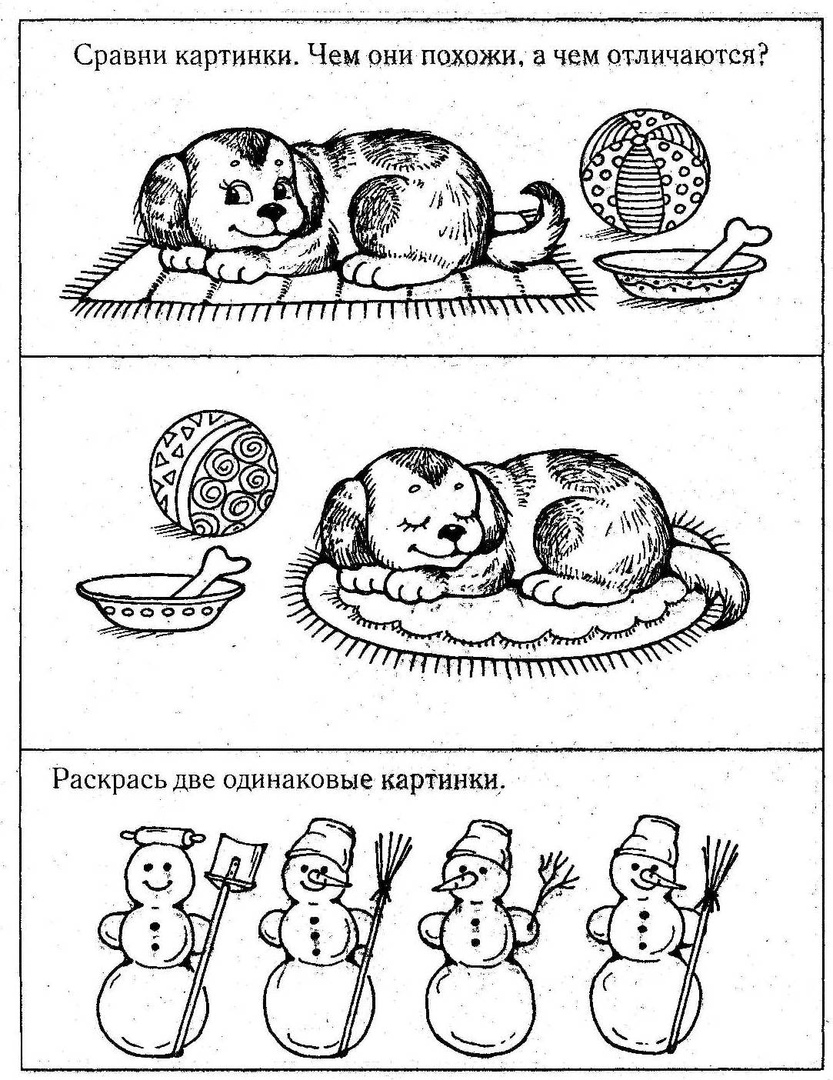 - Раскрась два одинаковых снеговика.